 12/28                                    Boys 12 & Under 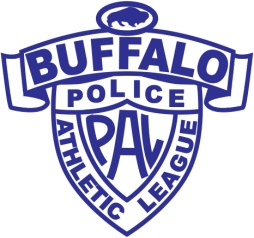 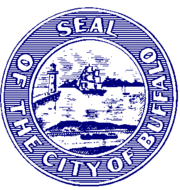 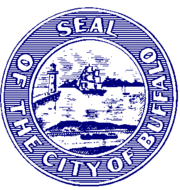 @ MACHNICA CENTER 1799 CLINTON1. AYB McCARTHY	     5. LAKESHORE2. HAMBURG PIRATES	     6. AYB BUCKINGHAM3. BRAVES	     7.  COLLEGE BOUND4. LINCOLN                                 8.EAST SIDE ELITE                    **** REVISED 12/28*** REVISED 12/28****                       1/4    1/11    1/18    1/25    2/1    2/8    2/15                        9:55     1-2      1-5       1-4      1-6      1-3      1-8     1-7                12:40    3-8      4-6       2-6      2-3      6-7      3-6     6-8                 1:35     5-6      3-7       7-8      5-7      5-8      4-5     2-5                 2:30     4-7     2-8        3-5     4-8        2-4     2-7     3-4                         2/22                          2/29                           3/7                                                        11:00    3rd -6th         11:00   1st-Lowest        CHAMPIONSHIP            12:00    4th  -5th        12:00    2nd- 2nd Low         AT  11:00       	   	                                              1:00    2nd -7th                         2:00     1st -8th                            QUESTIONS ORV COTT 812-7251